РЕСПУБЛИКА  КРЫМ НИЖНЕГОРСКИЙ РАЙОННОВОГРИГОРЬЕВСКОЕ  СЕЛЬСКОЕ ПОСЕЛЕНИЕАДМИНИСТРАЦИЯ  НОВОГРИГОРЬЕВСКОГО  СЕЛЬСКОГО  ПОСЕЛЕНИЯ ПОСТАНОВЛЕНИЕ19.02.2018 г.                                            с. Новогригорьевка 	№ 53«Об утверждении отчета  о ходе реализации  муниципальной  программы  «Развитие  малого и среднего предпринимательства на территории  Новогригорьевского сельского поселения  на 2016 -2018 годы»В соответствии  с Постановлением  администрации Новогригорьевского сельского поселения от 27.10.2015 г. № 71«Об утверждении Порядка принятия решении о разработке долгосрочных целевых программ Новогригорьевского сельского поселения и их формирования и реализации», Уставом муниципального образования Новогригорьевское сельское поселение  Нижнегорского района Республики Крым, администрация Новогригорьевского сельского поселения ПОСТАНОВЛЯЕТ : 1. Утвердить отчет о ходе реализации  муниципальной  программы  «Развитие  малого и среднего предпринимательства на территории  Новогригорьевского сельского поселения  на 2016 -2018 годы.
(прилагается)2.Обнародовать настоящее постановление на информационном стенде в здании администрации Новогригорьевского сельского поселения по адресу: ул.Мичурина,59 и на официальном сайте администрации  Новогригорьевского сельского поселения Нижнегорского района Республики Крым.3. Постановление вступает в силу со дня его официального обнародования.                                                                                                                           Глава администрации	Новогригорьевского сельского поселения                          А.М. ДанилинОтчетО ходе реализации  муниципальной  программы  «Развитие  малого и среднего предпринимательства на территории  Новогригорьевского сельского поселения  на 2016 -2018 годы»	Муниципальная программа «Развитие  малого и среднего предпринимательства на территории  Новогригорьевского сельского поселения  на 2016 -2018 годы» утверждена постановлением  администрации  Новогригорьевского сельского поселения № 56 от 14.09.2015 года.			Разработчиком и исполнителем Программы является  администрация Новогригорьевского сельского поселения.Основные цели Программы : Создание на территории Новогригорьевского сельского поселения условий для устойчивого развития предприятий субъектов малого и среднего бизнеса на основе формирования эффективных механизмов его поддержки.Основные задачи Программы: 1. Создание правовых, экономических и организационных условий для устойчивой деятельности субъектов малого и среднего предпринимательства.2. Развитие инфраструктуры поддержки предпринимательства с предоставлением адресной методической, информационной, консультативной поддержки.3. Устранение административных барьеров, препятствующих развитию субъекта малого и среднего бизнеса.4. Совершенствование методов поддержки субъектов малого и среднего предпринимательства.5. Повышение деловой и инвестиционной активности предприятий субъектов малого и среднего бизнеса;6. Создание условий для увеличения занятости населения.7. Привлечение представителей субъектов малого и среднего бизнеса, ведущих деятельность в приоритетных направлениях социального развития.В 2016-2017 год в рамках реализации данной программы проводились следующие мероприятия: -разработаны  и приняты  нормативные правовые акты, регулирующие развитие малого и среднего предпринимательства на территории Новогригорьевского сельского поселения ( без финансирования).- на официальном сайте администрации  Новогригорьевского сельского поселения http://novogrigor-adm91.ru /  ведется  информационная страничка: поселение-поддержка предпринимательства, на которой размещается  вся информация поселения для субъектов малого и среднего предпринимательства.- информационный и справочный материал для предпринимателей по различным аспектам предпринимательской деятельности размещается на информационных стендах  сельского поселения, расположенных во всех населенных пунктах поселения.Анализ реализации Программы за 2016-2017 годы показал, что программные  цели и ожидаемые результаты от реализации  Программы на данном этапе достигнуты :-увеличилось количество созданных объектов и сохранены действующие субъекты малого и среднего предпринимательства.-увеличилось количество рабочих мест.-произошел рост налоговых поступлений в местный бюджет от деятельности предприятий субъектов малого и среднего бизнеса.-увеличились количество представителей субъектов малого и среднего бизнеса, ведущих деятельность в приоритетных направлениях социального развития.В соответствии с Порядком принятия решении о разработке долгосрочных целевых программ Новогригорьевского сельского поселения и их формирования и реализации, утвержденным Постановлением  администрации Новогригорьевского сельского поселения от 27.10.2015 г. № 71  муниципальная программа «Развитие  малого и среднего предпринимательства на территории  Новогригорьевского сельского поселения  на 2016 -2018 годы»  признана эффективной.Фактически в отчетном периоде из запланированных мероприятий все в полном объеме выполнены.Вывод об эффективности программы : цели и задачи программы за отчетный период достигнуты.  Мероприятия Программы реализовать  в 2018 году. 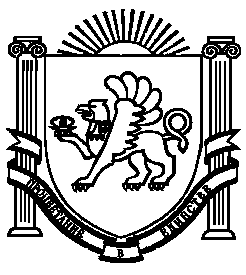 